В ГБОУ СОШ с. Шламка при участии родителей и учеников прошел «Родительский патруль». «Родительский патруль» нашей школы наблюдал за соблюдением правил дорожного движения детьми, а также за использованием учениками световозвращающих элементов в одежде. Присутствие светоотражающих элементов на детской одежде может значительно снизить детский травматизм на дорогах. Такой элемент позволит лучше заметить ребенка, если на улице темно, что актуально для зимнего времени года.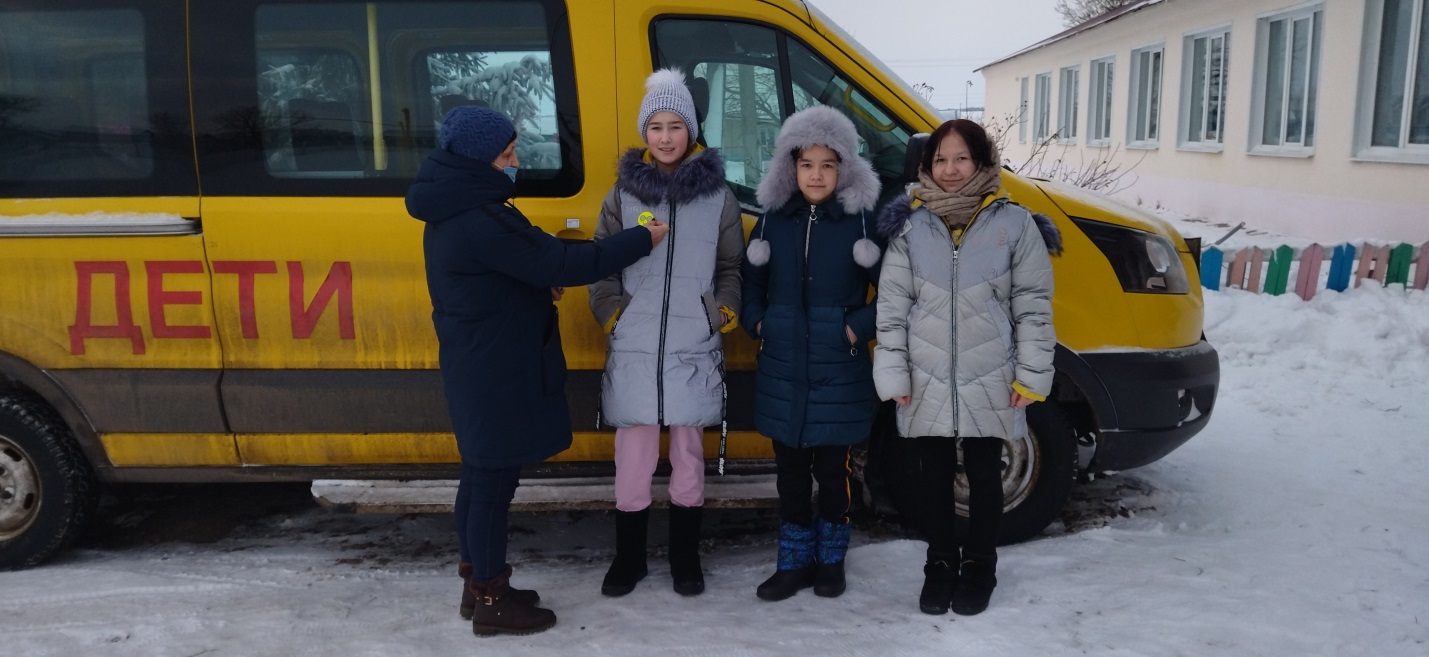 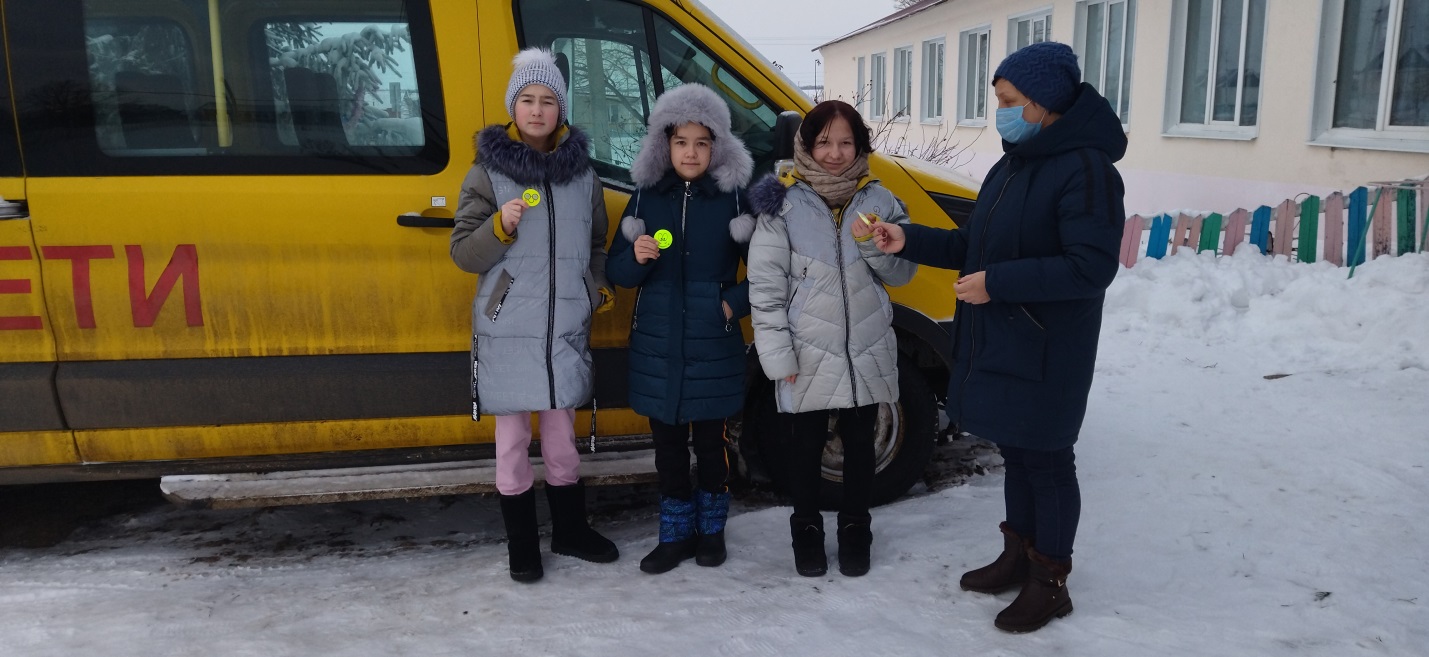 